 9 октября 2020 года на обновленную Доску Почета села Верхняя Матренка были занесены имена 10 уважаемых и заслуженных жителей сельского поселения Верхнематренский сельсовет. На торжественной церемонии открытия звучали слова благодарности людям, которые когда-то долгие годы трудились на благо нашего села и тем, кто трудится сейчас. Это Галлиулина Е.А., Ларин С.В., Кидинова Н.В., Щербинина Г.В., Ситников А.В., Козлов В.А., Колесников А.В., Беляева Н.Г., Демихова М.И. и Крутских А.Ю. Им были вручены почетные грамоты и подарки. Также для них прозвучали песни в исполнении участников художественной самодеятельности ДК нашего села. 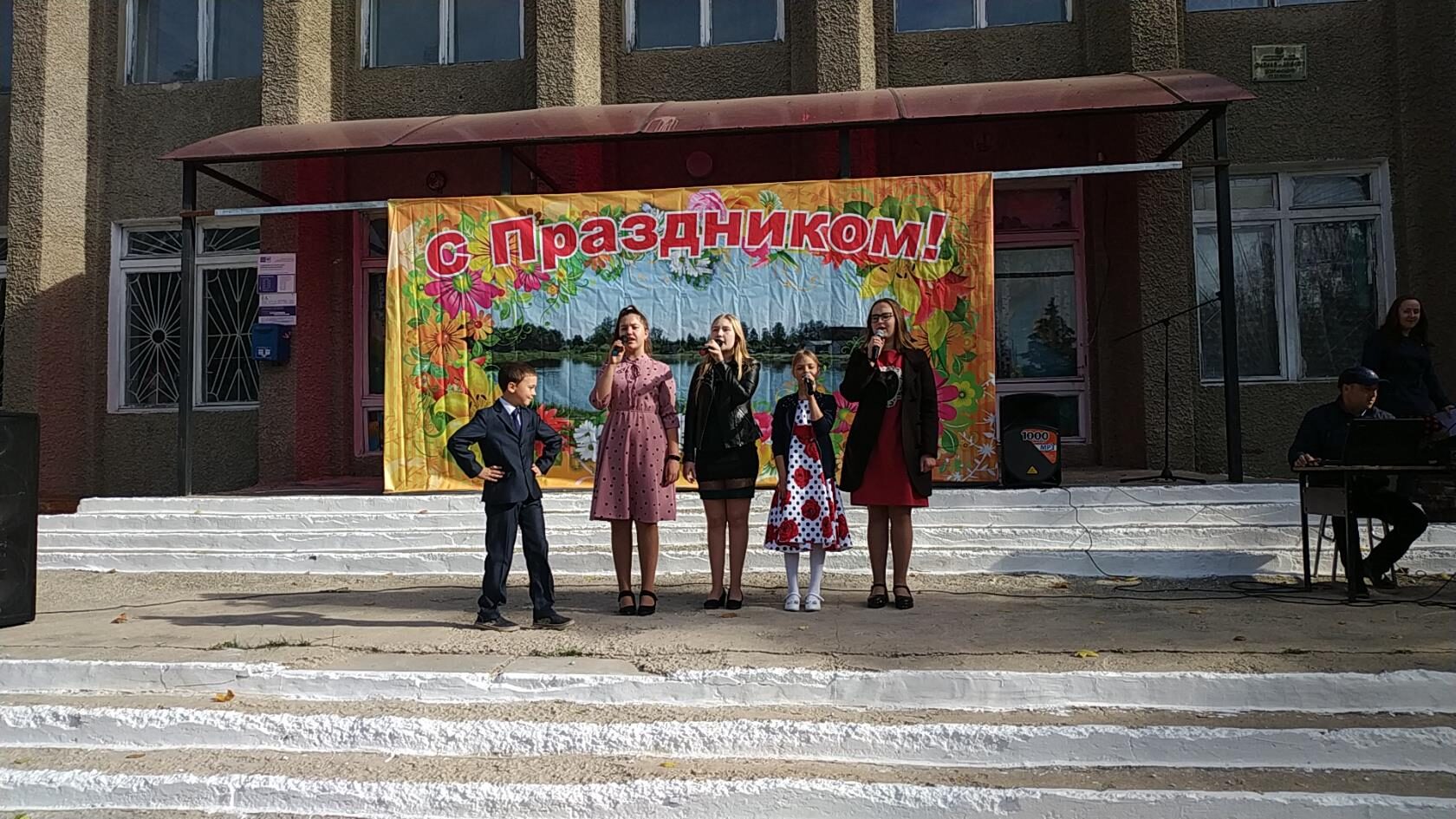 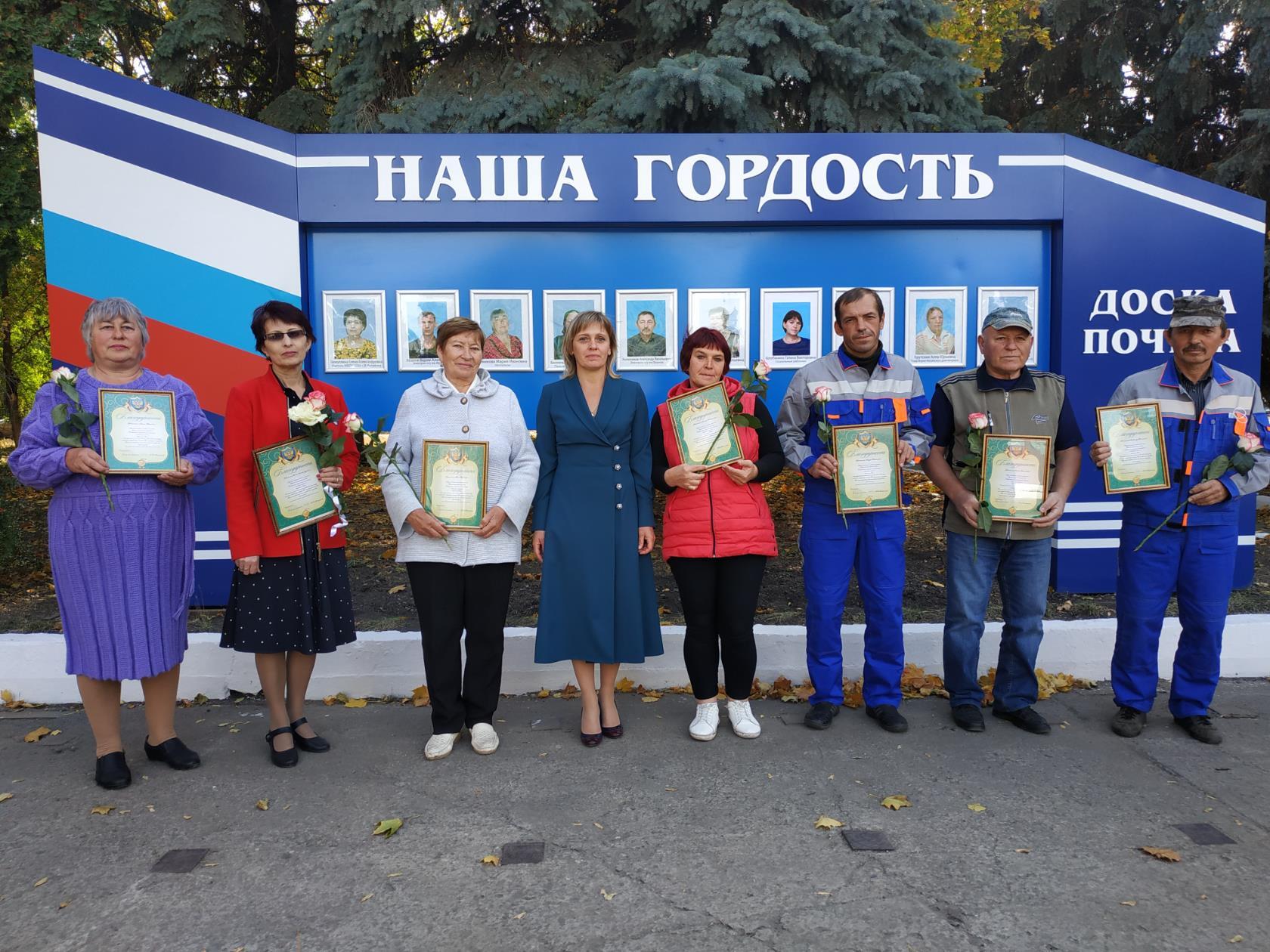 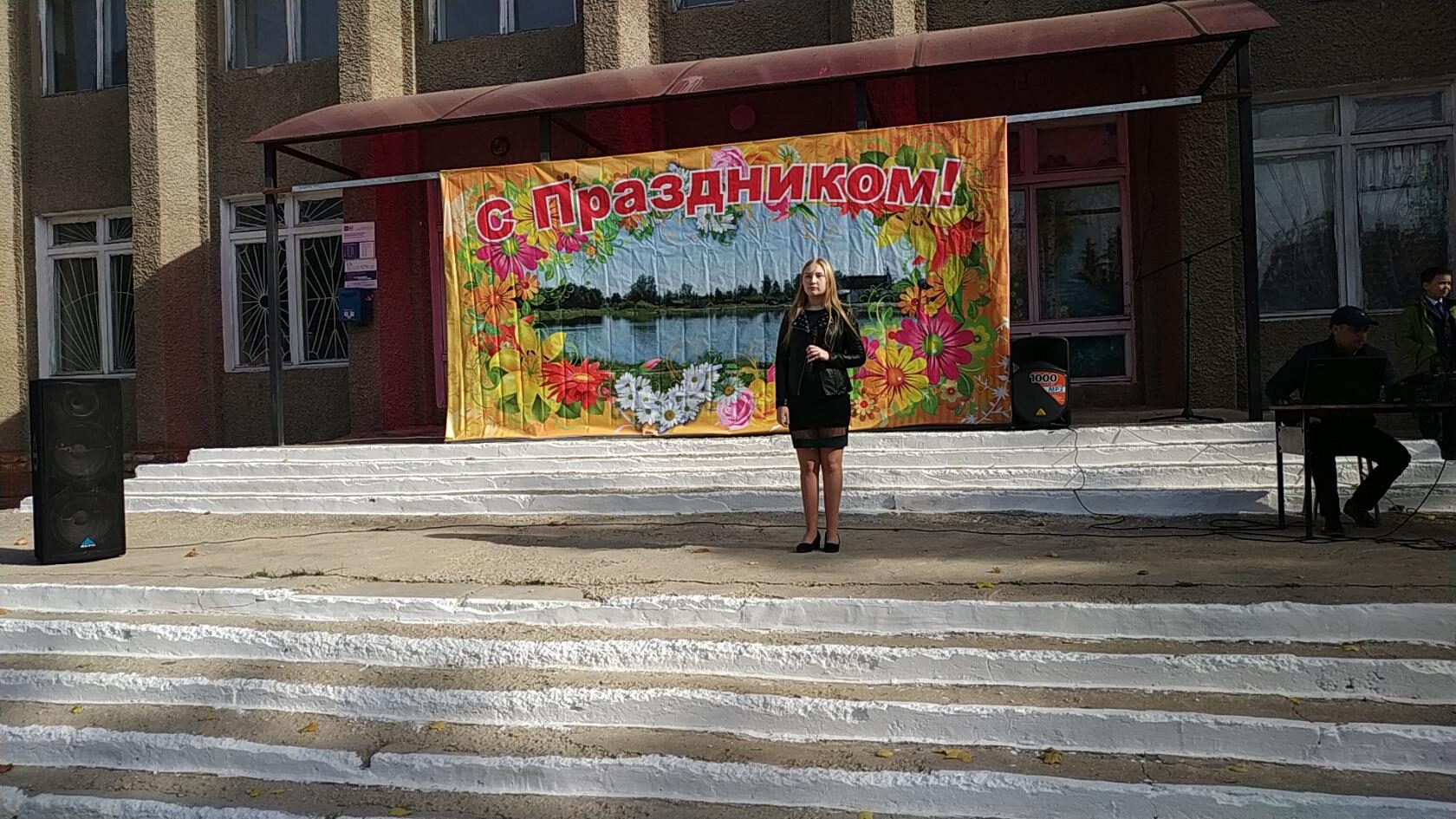 